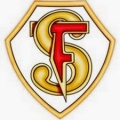 TEMARIO DE EVALUACIÓN: EXAMEN FINALAsignatura: Ciencias Naturales Curso: 7° A - BFecha de aplicación: 05 – 06 diciembreProfesor(a): Srta. Melissa Sáez M.ContenidosMaterial de apoyo para estudioUnidad: Cambios en la materia.-Clasificación de la materia.-Métodos separación de mezclas.Cambios químicos y físicos.Los contenidos los encontrarás entre las páginas 10 a 19 y 25 a 29.Unidad: Los gases.-El estado gaseoso.-Factores que afectan el comportamiento de los gases.-Leyes de los gases.Los contenidos los encontrarás entre las páginas 30 a 46.Unidad: La fuerza.-Los vectores.-Sumatoria de fuerzas.-Tipos de fuerza.Los contenidos los encontrarás entre las páginas 56 a 64.Unidad: Cambios en el Planeta.-Placas tectónicas.-Actividad volcánica.-Las rocas.Los contenidos los encontrarás entre las páginas 75 a 86.